KEFRI/F/MR/09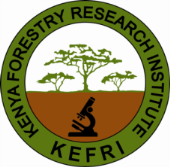 IMSINTERNAL AUDIT SCHEDULEYear: ………………..Audit site/SectionJulyAugSepOct NovDecJanFebMarAprilMayJuneAudit team leaderAudit team members